Please enjoy photos embedded from Pastor Janet’s 2008 Lenten pilgrimage to the Holy Land. WORSHIP for 3rd Sunday of Easter - April 26, 2020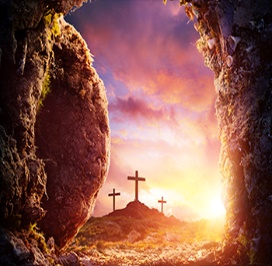 Prelude played by Megan Ladd: “It is Well with My Soul”Words by Horatio Gates Spafford (1873); Music by Philip P Bliss (1876); public domain; streaming CCLI 20373701https://drive.google.com/file/d/1wAQrZrB6-6e2ZftabvpU_JgoAPIVG7y1/viewCall to Worship from Psalm Ps 46:10-11 Unison
He says, “Be still, 
and know that I am God;
I will be exalted among the nations, I will be exalted in the earth.”
The Lord Almighty is with us;
the God of Jacob is our fortress.Opening Hymn: “Because He Lives”https://www.youtube.com/watch?v=oPW9xYEyijQ Prayer of Confession: Psalm 46	UnisonWe confess, O God, that we do not always give thanks to you. We do not always act in joy. Often, we fail to proclaim what you have done in your goodness and your love. Forgive us in your mercy. Save us from our sin, through Christ, Our Savior and Lord. Amen. 	                (Pause for a time of silent confession.)Assurance of Forgiveness: Psalm 46:1 & 5 Responsively“God is our refuge and strength, an ever-present help in trouble.”  Jesus, who rose from the tomb of death & was raised to life as firstborn among creation, help us at the break of day. Forgiveness and resurrection are ours thru you. We believe the good news of the gospel.	In Jesus Christ we are forgiven!“The Gloria Patri” https://www.youtube.com/watch?v=dgcYD_m4OhUHymn of Preparation: “Jesus Calls Us O’er the Tumult”https://www.youtube.com/watch?v=pYIQw8w2TEwCall to God’s Word: 	Unison“Scripture cannot be set aside… What does Scripture say?” John 10:35 & Romans 4:3.Prayer for Illumination: 	UnisonLord, let us hear your resurrection message, and enliven us as resurrection people.  Amen.Gospel Reading: Matthew 8:18-27 (NIV)https://www.biblegateway.com/passage/?search=Matthew+8%3A18-27&version=NIVSERMON: “Completely Calm” by The Reverend Dr. Janet HuffordAnthem: History of “It Is Well with My Soul”https://www.youtube.com/watch?v=iqrya00iY34Hymn of Response: “It Is Well with My Soul”https://www.youtube.com/watch?v=AHe_qmo3gX4Lord’s Prayer:	UnisonOur Father, who art in heaven, hallowed be thy name.  Thy kingdom come, thy will be done, on earth as it is in heaven. Give us this day our daily bread; and forgive us our debts, as we forgive our debtors; and lead us not into temptation, but deliver us from evil. For thine is the kingdom and the power, and the glory, forever. Amen.Please Continue to Give in Dedication to Our Lord and Savior, JesusClosing Hymn: “All Hail the Power of Jesus’ Name”https://www.youtube.com/watch?v=itUNSwS4q9EBenediction: Go in the name of Jesus, the One who saves, that all may know that Jesus, who has risen from the grave, is Lord of all! In the name of the Father, the Son, and the Holy Spirit. Amen.  